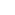                                T.C.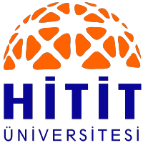                HİTİT ÜNİVERSİTESİ      …………………………………… BAŞKANLIĞINA/MÜDÜRLÜĞÜNE/DEKANLIĞINAPERSONEL İZİN FORMUSayı   : Konu : Mazaret İzniSayı   : Konu : Mazaret İzniSayı   : Konu : Mazaret İzni Adı SoyadıKadro UnvanıKurum Sicil Noİzin Başlangıç Tarihiİzin Bitiş Tarihiİzin Süresiİzin AdresiCep TelefonuYukarıdaki tarihler arasında …………. sebebiyle mazeret izinli sayılmam hususunu müsaadelerinize arz ederim.
İmzaUnvanı, Adı Soyadı
Yukarıdaki tarihler arasında …………. sebebiyle mazeret izinli sayılmam hususunu müsaadelerinize arz ederim.
İmzaUnvanı, Adı Soyadı
Yukarıdaki tarihler arasında …………. sebebiyle mazeret izinli sayılmam hususunu müsaadelerinize arz ederim.
İmzaUnvanı, Adı Soyadı
Yukarıda bilgileri bulunan personelin ……… yılından ….. gün olmak üzere toplam ….. gün mazeret izni vardır.Yukarıda bilgileri bulunan personelin ……… yılından ….. gün olmak üzere toplam ….. gün mazeret izni vardır.Yukarıda bilgileri bulunan personelin ……… yılından ….. gün olmak üzere toplam ….. gün mazeret izni vardır.Kalan İzin SüresiVekalet Edecek Kişi (varsa)Birimimizde görev yapmakta olan adı geçenin talep ettiği iznini 657 Sayılı Devlet Memurları 
Kanunu’nun 104. maddesi uyarınca kullanması hususunu arz ederim.Birimimizde görev yapmakta olan adı geçenin talep ettiği iznini 657 Sayılı Devlet Memurları 
Kanunu’nun 104. maddesi uyarınca kullanması hususunu arz ederim.Birimimizde görev yapmakta olan adı geçenin talep ettiği iznini 657 Sayılı Devlet Memurları 
Kanunu’nun 104. maddesi uyarınca kullanması hususunu arz ederim.UYGUNDUR…../…../………İmzaUYGUNDUR…../…../………İmzaOLUR…../…../…….İmza